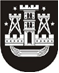 KLAIPĖDOS MIESTO SAVIVALDYBĖS TARYBASPRENDIMASDĖL ATSTOVO DELEGAVIMO Į KLAIPĖDOS KULTŪRŲ KOMUNIKACIJŲ CENTRO MENO TARYBĄ2020 m. birželio 25 d. Nr. T2-152KlaipėdaVadovaudamasi Lietuvos Respublikos vietos savivaldos įstatymo 16 straipsnio 4 dalimi ir Klaipėdos kultūrų komunikacijų centro nuostatų, patvirtintų Klaipėdos miesto savivaldybės tarybos 2020 m. sausio 30 d. sprendimu Nr. T2-22 „Dėl Klaipėdos miesto savivaldybės biudžetinių kultūros įstaigų nuostatų patvirtinimo“, 16 ir 17 punktais, Klaipėdos miesto savivaldybės taryba nusprendžia:1. Deleguoti į Klaipėdos kultūrų komunikacijų centro meno tarybą Klaipėdos miesto savivaldybės tarybos narį  Arvydą Cesiulį iki 2020 m. gruodžio 31 d.2. Skelbti šį sprendimą Klaipėdos miesto savivaldybės interneto svetainėje. Savivaldybės merasVytautas Grubliauskas